Invitation CAS Match 13 october 2018Cowboys and windmills 7The Dutch Championship 	cowboy action shootingOrganized by:DWSA together witch  Schietsportcentrum SteinMatch Director: 		Gold DiggerRange Master:		BearAss. Range Master		PreacherThe DWSA organizes the Dutch Championship CAS according to DWSA/SASS rules (all SASS legal guns allowed). Participation only after registration. Costs for the match are €35,00. Stages: 6Ammunition: 60 Rifle / 60 Revolver about 30 Shotgun shellsDisciplines: All disciplines according to the SASS handbookAll disciplines and age-classes are open for registration, awards are given only if there are 3 or more shooters participating.  Shooters registered in disciplines where no rewards will be given have the opportunity to change to a different discipline or age-class before the start of the match.Weapons are only allowed in the shooting bay, not in the canteen!!!Awards: per discipline/class, 1e, 2e & 3e place + Overall Clean Match (total time match)Participation: Dutch shooters that passed the VeRT, foreign shooters who are a member of the Cowboy Action Association in their home country.Match location:Schietsportcentrum Stein
Platijkweg 3
6171XA SteinThe NetherlandsMatch Briefing:			08.45 hourRegistration:Registration via www.dwsa.nl max. participants:	65Staying overnight is possible on the enjoining parking space or field. This is possible with Camper, Tent or Caravan. Only by pre-registration, see the registration form. Costs for camping are €5 per night, per Tent,Caravan or CamperSleeping at the shooting stand is not possible. Arriving  is possible from 17.00 hours on Friday afternoon. Friday night diner : no Dinner arrangements, food available in the cafeteriaSaturday after the awards ceremony there is a  BBQ	  	€15.00 per personSaturday breakfast							€ 10	per personSunday breakfast							€ 10	per personThis has to be registered on the registration form!!!Payment has to be done prior to the match, including the meals.  (By cancelation after 1 October no restitution can be done for the meals).Payments can be made to:IBAN: NL30INGB000 9274038 by name of DWSA, Almere. BIC: INGBNL2AMentioning Name and and NK2018Questions and information can be directed to bear@home.nl of info@dwsa.nl With regards,

www.dwsa.nl
 Gold Digger DWSA # 15   Bear DWSA# 332    PreacherDWSA#113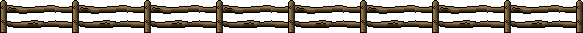 